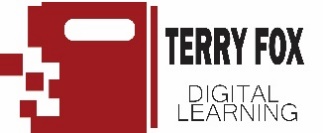 Chemistry Flow Chart AssignmentIntroductionFor this assignment you are responsible for demonstrating your Digital Learning skills, by providing two flowcharts of how to name compounds and how to write formulas in Chemistry.As for all digital assignments you will be receiving a separate mark on the content from your science teacher. Flow Chart TemplateYou will use the following tools to help you create the flow chart:The information sheets on Naming Compounds and Writing Formulashttp://draw.io One drive – to save your workwww.chastkavich43.weebly.com - for all links helpful for assignmentAssessmentThe following criteria is a breakdown of how you will be marked on the digital component of your assignment. Remember to display your work in a manner that matches the situation. In this case, we’re creating a flow chart that is based on your understanding on Chemistry Nomenclature (naming chemical compounds and writing chemical formulae). Try to decide what will best represent your understanding of the steps, as well as how you would want your audience to follow it. Flow charts are a great way to demonstrate a way of thinking based on a process of elimination. Guidelines
Content and Organization: Clear title that is boldedFile name correclty labelled and saved as a PDFEx. Travis Chastkavich Naming Compounds Chart – D (First name Last name Title Block)Fonts are the same styleIf you need to adjust font sizes, consider adjusting the shape size first, then adjust the content into your own words.OriginalityEnsure each pathway has a meaningful purposeShapes chosen are unique to you and can be colour codedExamples are used when necessary to ensure clarification of a stepConsideration for AudienceQuestions and answers should be different shapesContent, shapes and colours are consistent to create less distractionsPathways have a logical order and are easy to followGrade123Content and OrganizationMissing two or more of the organizational components.Missing one of the organizational components.Contains the following:Titles on Charts are boldedFile name correctly labelled (First and last name, Assignment Name and Block) and saved as a PDF file.Fonts and spacing are clear, legible and consistent.OriginalityThe work does not deviate from the outlined template. Too many shapes used to create confusing paths.The flow chart is unique enough but does not go beyond exceptional. Most of the shapes follow the content.The flow chart contains unique pathways and the content is expressed in own words and extra detail. Examples are used for extra clarification.Consideration for AudienceThe paths are confusing and the content is very challenging to follow. Colours are distracting and disorganized.The paths can be followed and the shapes are used in an organized way. Colours are absent or inconsistently used.Questions and answers have different shapes. Shapes, colours, and content are all consistent.